                                                                     Муниципальное общеобразовательное учреждениеПетровская средняя общеобразовательная школа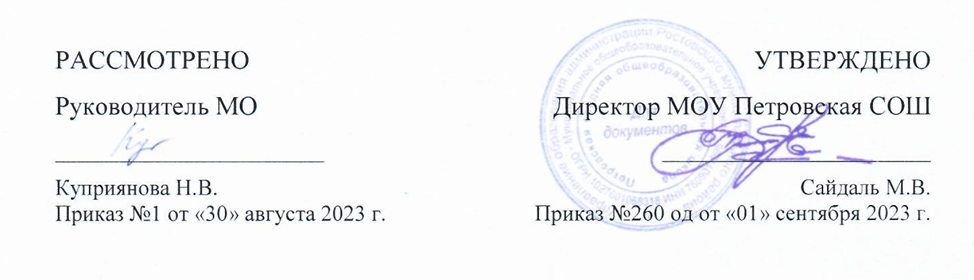                                                                           РАБОЧАЯ ПРОГРАММАпо внеурочной деятельностиФинансовая грамотность7 класс2023-2024 учебный годПрограмму составила:учитель истории и обществознания                                                                                      Константинова Н.В.                                                                                          р. п. Петровское, 2023 г                                                                                                        Пояснительная записка   Рабочая программа курса «Финансовая грамотность» разработана в соответствии с Федеральным государственным стандартом основного общего образования (далее — ФГОС ООО) и направлена на достижение планируемых результатов, обеспечивающих развитие личности подростков, на их мотивацию к познанию, на приобщение к общечеловеческим ценностям. Программа соответствует примерной программе внеурочной деятельности (основное общее образование) и требованиям к дополнительным образовательным программам. «Финансовая грамотность» является прикладным курсом, реализующим интересы обучающихся 7 классов в сфере экономики семьи. Курс рассчитан на 34 часа.Основные документы, используемые при составлении рабочей программы:1. Федеральный закон от29.12.2012 № 273-ФЗ «Об образовании в Российской Федерации»;2. Концепция Национальной программы повышения уровня финансовой грамотности населения РФ;3.Приказ Минобрнауки России от 30.08.2013 № 1015 (ред. от 10.06.2019) "Об утверждении Порядка организации и осуществления образовательной деятельности по основным общеобразовательным программам - образовательным программам начального общего, основного общего и среднего общего образования"4. Проект Минфина России «Содействие повышению уровня финансовой грамотности населения и развитию финансового образования в РФ».5. Федеральный государственный образовательный стандарт основного общего образования, утвержденный приказом Минобрнауки России от 17.12.2010 № 1897 (с изменениями и дополнениями от 29.12.2014 №1644, от 31.12.2015 №1577);6. Авторская программа по финансовой грамотности, 5—7 классы, авторы программы: Е. А. Вигдорчик, И. В. Липсиц, Ю. Н. Корлюгова. А. Половникова М.: ВАКО - 2018.7. Федеральный перечень учебников, рекомендуемых к использованию при реализации имеющих государственную аккредитацию образовательных программ начального общего, основного общего, среднего общего образовании, утвержденный приказом Минобрнауки России от 31.03.2014 № 253 (в ред. Приказа Министерства просвещения РФ от 8 мая 2019 г. N 233 «О внесении изменений в федеральный перечень учебников, рекомендуемых к использованию при реализации имеющих государственную аккредитацию образовательных программ начального общего, основного общего, среднего общего образования, утвержденный приказом Министерства просвещения Российской Федерации от 28 декабря 2018 г. N 345»);Место предмета в базисном учебном плане:План внеурочной деятельности школы отводит 34 часа для обязательного изучения внеурочной деятельности «Финансовая грамотность» на этапе основного общего образования, в том числе: 7 классе по 34 часа, из расчета 1 час в неделю.УМК:Рабочая программа рассчитана на использование учебника: Лавренова Е.Б., Рязанова О.И., Липсиц И.В. Финансовая грамотность: учебная программа. 8—9 классы общеобразоват. орг. —М.: ВАКО, 2018. — 32 с. — (Учимся разумному финансовому поведению).2.Рязанова О.И., Липсиц И.В., Лавренова Е.Б. Финансовая грамотность: Методические рекомендации для учителя. 8–9 классы общеобразоват. орг. — М.: ВАКО, 2018. — 152 с. — (Учимся разумному финансовому поведению).Лавренова Е.Б., Липсиц И.В., Рязанова О.И. Финансовая грамотность: рабочая тетрадь. 8–9 классы общеобразоват. орг. —М.: ВАКО, 2018. — 60 с. — (Учимся разумному финансовому поведению).Липсиц И.В., Рязанова О.И. Финансовая грамотность: материалы для учащихся. 8—9 классы общеобразоват. орг. — М.: ВАКО, 2018. — 352 с. — (Учимся разумному финансовому поведению).5. Липсиц	И.В.	Финансовая	грамотность:	материалы	для	учащихся.	5-7	классы	для общеобразовательных организаций/ И.В. Липсиц, Е.А. Вигдорчик. – М., Вако, 2018.Общая характеристика учебного предмета:«Финансовая грамотность» является прикладным курсом, реализующим интересы обучающихся 5-9 классов в сфере экономики семьи.Основные содержательные линии курса:Деньги, их история, виды, функции;Семейный бюджет;Экономические отношения семьи и государства;Семья и финансовый бизнес;Собственный бизнес.Освоение содержания опирается на межпредметные связи с курсами математики, истории, географии, обществознания и литературы. Учебные материалы и задания подобраны в соответствии с возрастными особенностями детей и включают задачи, практические задания, построение графиков и диаграмм, игры, мини-исследования и проекты. В процессе изучения формируются умения и навыки работы с текстами, таблицами, схемами, графиками, а также навыки поиска, анализа и представления информации и публичных выступлений.Цели изучения курса «Финансовая грамотность»:• удовлетворение познавательных потребностей обучающихся в области финансов, формирование активной жизненной позиции, основанной на приобретённых знаниях, умениях и способах финансово грамотного поведения;• приобретение опыта в сфере финансовых отношений в семье; применение полученных знаний и умений для решения элементарных вопросов в области экономики семьи; развитие собственной финансовой грамотности и выработка экономически грамотного поведения, а также способов поиска и изучения информации в этой области;• воспитание интереса учащихся к дальнейшему получению знаний в сфере финансовой грамотности, к учебно-исследовательской и проектной деятельности в области экономики семьи.Раздел I. Планируемые результаты освоения учебного предмета (курса)Планируемые результаты обучения Личностные результаты (личностные характеристики и установки) изучения курса «Финансовая грамотность»:• осознание себя как члена семьи, общества и государства, понимание экономических проблем семьи и участие в их обсуждении, понимание финансовых связей семьи и государства;• овладение начальными навыками адаптации в мире финансовых отношений: сопоставление доходов и расходов, расчёт процентов, сопоставление доходности вложений на простых примерах; • проявление самостоятельности и личной ответственности за своё финансовое поведение, планирование собственного бюджета, предложение вариантов собственного заработка;• умение сотрудничать со взрослыми и сверстниками в игровых и реальных экономических ситуациях, участвовать в решении вопроса, каким должен быть семейный бюджет, вести диалог об особых жизненных ситуациях и их влиянии на благосостояние семьи и достигать обоюдного взаимопонимания;• понимание необходимости собственной финансовой грамотности и мотивации к её развитию.Метапредметные результаты изучения курса «Финансовая грамотность»:Познавательные • использование различных способов поиска, сбора, обработки, анализа, организации, передачи и интерпретации простой финансовой информации, содержащейся на специализированных интернет-сайтах, в газетах и журналах, на основе проведения простых опросов и интервью;• умение представлять результаты анализа простой финансовой и статистической информации в зависимости от поставленных задач в виде таблицы, схемы, графика, диаграммы, в том числе диаграммы связей;• выполнение логических действий сравнения преимуществ и недостатков разных видов денег, доходов и расходов, возможностей работы по найму и ведения собственного бизнеса, анализ информации о средней заработной плате в регионе проживания, об основных статьях расходов россиян, о ценах на товары и услуги, об уровне безработицы, о социальных выплатах, о банковских услугах для частных лиц, о валютных курсах;• установление причинно-следственных связей между уплатой налогов и созданием общественных благ обществом, между финансовым поведением человека и его благосостоянием;• построение рассуждений-обоснований (от исходных посылок к суждению и умозаключению);• умение производить расчёты на условных примерах, в том числе с использованием интернет-калькуляторов, рассчитывать доходы и расходы семьи, величину подоходного налога и НДС, проценты по депозитам и кредитам, проводить расчёты с валютными курсами;• владение базовыми предметными и межпредметными понятиями (финансовая грамотность, финансовое поведение, статистические данные, простая финансовая информация, учебный проект в области экономики семьи, учебное исследование экономических отношений в семье и обществе).Регулятивные • анализ достигнутых и планирование будущих образовательных результатов по финансовой грамотности, постановка цели деятельности на основе определённой проблемы экономики семьи, экономических отношений в семье и обществе и существующих возможностей;• самостоятельное планирование действий по изучению экономики семьи, экономических отношений в семье и обществе;• проявление познавательной и творческой инициативы в применении полученных знаний и умений для решения элементарных вопросов в области экономики семьи;• контроль и самоконтроль, оценка, взаимооценка и самооценка выполнения действий по изучению экономики семьи, экономических отношений в семье и обществе, а также их результатов на основе выработанных критериев;• применение приёмов саморегуляции для достижения эффектов успокоения, восстановления и активизации.Коммуникативные • умение осуществлять учебное сотрудничество и совместную деятельность с учителем и сверстниками при подготовке учебных проектов, решении кейсов по элементарным вопросам экономики семьи, проведении исследований экономических отношений в семье и обществе;• работая индивидуально и в группе, договариваться о распределении функций и позиций в совместной деятельности, находить общее решение и разрешать конфликты на основе согласования позиций и учёта интересов сторон;• умение формулировать, аргументировать и отстаивать своё мнение;• умение осознанно использовать речевые средства в соответствии с задачей коммуникации (обоснование, объяснение, сравнение, описание), создавать и представлять результаты учебных проектов в области экономики семьи, исследований экономических отношений в семье и обществе, формировать портфолио по финансовой грамотности;• умение использовать информационно-коммуникационные технологии для решения учебных и практических задач курса «Финансовая грамотность».Предметные результаты изучения курса «Финансовая грамотность»:• владение базовыми предметными понятиями: потребность, обмен, блага, деньги, товар, услуга, семейный бюджет, особая жизненная ситуация, страхование, налоги, социальное пособие, банк, виды вкладов, инвестиционный фонд, доходность, сбережения, бизнес, валюта, валютный курс;• понимание основных принципов экономической жизни общества: представление о роли денег в семье и обществе, о причинах и последствиях изменения доходов и расходов семьи, о роли государства в экономике семьи;• использование приёмов работы с простой финансовой и статистической информацией, её осмысление, проведение простых финансовых расчётов;• применение навыков и умений решения типичных задач в области семейной экономики: знание источников доходов и направлений расходов семьи и умение составлять простой семейный бюджет, знание направлений инвестирования и способов сравнения результатов на простых примерах;• умение делать выводы и давать обоснованные оценки экономических ситуаций на простых примерах;-определение элементарных проблем в области семейных финансов и нахождение путей их решения;-расширение кругозора в области экономической жизни общества и активизация познавательного интереса к изучению общественных дисциплин.                                                                   ОСНОВНОЕ СОДЕРЖАНИЕ ТЕММодуль 3. Человек и государство: как они взаимодействуют 16 часовМогут ли люди быть финансово независимыми от государства   Что такое налоги и почему их надо платитьКакие бывают налоги       Учимся считать налогиРолевая игра «Считаем налоги семьи» Сравниваем налоги граждан разных странИсследуем, какие налоги платит семья и что получает от государства Как работает налоговая службаУчебные мини-проекты «Налоги»Что такое социальные пособия и какие они бываютУчимся находить информацию на сайте Фонда социального страхования РФ Ролевая игра «Оформляем социальное пособие»Исследуем, какие социальные пособия получают люди Учебные мини-проекты «Социальные пособия» Обобщение результатов модуля 3Презентация портфолио «Человек и государство: как они взаимодействуют» Модуль 4. Услуги финансовых организаций и собственный бизнес 17 часов Для чего нужны банкиПочему хранить сбережения в банке выгоднее, чем дома Какие бывают вкладыЧто такое кредиты и надо ли их брать Изучаем сайт Центрального банка РФИсследуем, какими банковскими услугами пользуется семья Как избежать финансовых потерь и увеличить доходыКак работает банкУчебные мини-проекты «Банковские услуги для семьи» Что мы знаем о бизнесеКак открыть фирмуДля чего нужны бизнес-инкубаторы Ролевая игра «Открываем фирму»Что такое валюта и для чего она нужнаУчимся находить информацию о курсах валют и их изменениях Обобщение результатов изучения модуля 4Презентация портфолио «Услуги финансовых организаций и собственный бизнес»Заключение 1 час Раздел III. Календарно -тематический план с определением основных видов учебной деятельности.Пакет оценочных средств и критерии оценивании по предметуОсновным объектом оценки при освоении курса «Финансовая грамотность» являются образовательные достижения учащихся — качество сформированных образовательных результатов, которые в соответствии с ФГОС ООО включают личностные, метапредметные и предметные достижения.Особенность оценивания результатов освоения дополнительной образовательной программы заключается в оценке образовательных достижений, обучающихся в области их финансовой грамотности, что не должно быть связано с оценкой успеваемости. Специфика дополнительного образования определяет две принципиальные характеристики оценивания образовательных достижений учащихся, осваивающих курс «Финансовая грамотность»:• личностные достижения обучающихся как позитивно значимые изменения качества личности, которые возникают в ходе становления финансовой грамотности школьников;• способы оценивания, которые ориентированы на создание ситуаций, приближенных к реальной жизни, где учащиеся могут продемонстрировать применение своих знаний и умений, опыт грамотного финансового поведения.Данные особенности оценивания в системе дополнительного образования, а также требования ФГОС ООО, которые, в частности, исключают персонифицированную оценку личностных достижений, обусловливают приоритетное использование при оценивании результатов освоения программы «Финансовая грамотность» самооценки и портфолио. Оценка педагогом образовательных достижений учащихся становится инструментом определения направлений корректировки и развития компетенций, в том числе самооценки и оценки на основе портфолио.Самооценка предполагает рефлексивную оценку учащимся (сначала с помощью учителя) своего продвижения в достижении планируемых результатов и корректировку своей образовательной деятельности. Организация самооценки включает ряд этапов.1. Совместно с педагогом и классом вырабатываются критерии оценки того или иного задания. Важно, чтобы критерии отражали процесс и результаты деятельности по выполнению задания, т. е. образовательные результаты.2. На основании разработанных критериев учащиеся оценивают процесс и результаты деятельности, обосновывают свою оценку.3. Педагог оценивает процесс и результаты деятельности учащегося по тем же критериям, обосновывает свою оценку.4. Осуществляется согласование оценок. Особое значение в оценивании имеет портфолио, которое представляет собой форму накопительной системы оценки и позволяет продемонстрировать целостную картину объективного продвижения учащегося в области становления его финансовой грамотности. В то же время портфолио является и средством формирования УЧЕБНАЯ ПРОГРАММА у учащихся объективной самооценки, помогает учиться анализировать собственную работу.Использование портфолио как средства оценивания образовательных достижений по курсу осуществляется на основе разработанных критериев. Оценка проектов портфолио может быть дуальной — «зачёт/незачёт» — или выражена в баллах по специально разработанной шкале. Рефлексия и оценка достижений с помощью материалов портфолио позволяют не только зафиксировать и осмыслить значимые изменения личности учащегося, которые происходят в ходе развития его финансовой грамотности, но и скорректировать процесс освоения курса. Рефлексию, оценку и презентацию портфолио целесообразно осуществлять не на каждом занятии, а в конце крупного раздела или после появления значимого продукта и проводить как в малой группе, так и индивидуально. Оценивание достижений школьников при изучении курса предусматривает текущую, промежуточную и итоговую оценку. Текущее оценивание предназначено для контроля планируемых результатов на каждом занятии.Текущая оценка носит формирующий характер, т. е. помогает учащимся выявлять и осознавать собственные затруднения в освоении содержания программы и на этой основе стимулирует учащегося к развитию собственной финансовой грамотности. Объектом текущей оценки являются результаты выполнения учащимися практических заданий (решения задач и кейсовых ситуаций), их участия в дискуссиях, устных выступлениях, играх, тренингах, а также выполнения заданий, помещенных в рабочую тетрадь. Промежуточное оценивание предназначено для комплексной оценки достижения планируемых результатов в конце крупных тем. В ходе презентации и защиты учебных проектов объектом промежуточного оценивания являются аналитические материалы, отчёты о проведённых мини-исследованиях, стендовые доклады, учебные проекты, а также сама их защита (устная презентация, умение отвечать на вопросы и пр.). На занятиях в ходе обобщения результатов изучения разделов курса, учащиеся выполняют контрольную работу. Итоговое оценивание предназначено для принятия решения по вопросу качества сформированных результатов в ходе изучения программы. Оно осуществляется на специальном занятии с использованием материалов портфолио, а также на занятии итогового контроля, где учащиеся выполняют итоговую контрольную работу, включающую задания разных типов и уровней сложности.В курсе «Финансовая грамотность» могут быть использованы такие формы подведения итогов реализации программы, как выставки портфолио, олимпиады, учебно-исследовательские конференции и т. д. Итоговая оценка качества освоения программы складывается из трёх составляющих — самооценки учащегося, оценки портфолио другими обучающимися и оценки педагога. Оценивание результатов освоения курса «Финансовая грамотность» осуществляется на безотметочной основе согласно критериям, выработанным совместно с учителем и учащимися.Оценка должна содержать качественные суждения об уровне соответствия тем или иным критериям. Сообразно с уровневым подходом к планируемым результатам, представленным в данной программе, оценивание образовательных достижений осуществляется на двух уровнях — базовом и повышенном. При этом считается, что учащийся освоил программу «Финансовая грамотность» в случае, если он достиг базового уровня. По результатам итогового оценивания может быть сделан один из трёх выводов:1) результаты сформированы на базовом уровне, программа освоена на базовом уровне (что соответствует планируемым результатам блока «Учащийся научится»);2) результаты сформированы выше базового уровня, программа освоена на повышенном уровне (что соответствует планируемым результатам блока «Учащийся получит возможность научиться»);3) результаты сформированы ниже базового уровня, программа не освоена.Учебно-методическое обеспечение образовательного процесса1. Финансовая грамотность: учебная программа. 5-7 классы общеобразовательных организаций / Е.А. Вигдорчик, И.В. Липсиц, Ю.Н. Корлюгова, А.В. Половникова. М.: ВАКО, 20182. Финансовая грамотность: Методические рекомендации для учителя. 5-7 классы общеобразовательных организаций. Ю.Н. Корлюгова, А.В. Половникова, М.: ВАКО, 20183. Финансовая грамотность: материалы для учащихся. 5-7 классы общеобразовательных организаций. И.В. Липсиц, Е.А. Вигдорчик. М.: ВАКО,20184. Финансовая грамотность: рабочая тетрадь. 5-7 классы общеобразовательных организаций. Ю.Н. Корлюгова, А.В. Половникова. М.: ВАКО, 20185. Финансовая грамотность: материалы для родителей. 5-7 классы общеобразовательных организаций. Ю.Н. Корлюгова, А.В. Половникова. М.: ВАКО, 2018№ урокаНазвание раздела, темы, блокаКол-во часовЭлементы содержанияТип урокаВид контроляОсновные виды учебной деятельностиДата по плануДата по фактуМодуль 3. Человек и государство: как они взаимодействуют161.       Могут ли люди быть финансово независимыми от государства1Базовые понятия: налог, налоговая инспекция, подоходный налог, налоговая ставка, налог на прибыль, физические лица, социальное пособие, пособие по безработице, пенсия, стипендия. Личностные характеристики и установки: • понимание сущности налогов, определение их роли в жизни общества;• осознание необходимости уплаты налогов как важной составляющей благосостояния общества и государства;• оценивание социальных пособий как помощи государства гражданам в сложных жизненных ситуациях.Постановка учебной задачиИндивидуальный опросБазовый уровень Обучающийся научится: • в сфере достижения метапредметных результатов (освоения метапредметных УУД): различать прямые и косвенные налоги; считать сумму налога; проверять на сайте Федеральной налоговой службы наличие налоговой задолженности членов семьи; высчитывать долю годовых налоговых выплат в семейном бюджете; находить нужную информацию на социальных порталах; • в сфере достижения предметных результатов (освоения предметных УУД): объяснять, что такое налоги и почему их нужно платить; называть основные налоги в Российской Федерации (подоходный налог, налог на прибыль, косвенные налоги); приводить примеры налогов, которые выплачиваются семьей, и указывать их примерную величину; перечислять условия получения различных видов социальных пособий в Российской Федерации; называть виды социальных пособий и указывать их примерную величину; приводить примеры выплат различных видов социальных пособий; высчитывать долю социальных пособий в доходах семейного бюджета.Повышенный уровеньОбучающийся получит возможность научиться:-самостоятельно устанавливать (понимать) причинно-следственные связи между уплатой налогов и созданием общественных благ;-рассчитывать величину подоходного налога и НДС;-оценивать условия и возможности использования социальных пособий в определенных жизненных ситуациях.2.       Что такое налоги и почему их надо платить1Базовые понятия: налог, налоговая инспекция, подоходный налог, налоговая ставка, налог на прибыль, физические лица, социальное пособие, пособие по безработице, пенсия, стипендия. Личностные характеристики и установки: • понимание сущности налогов, определение их роли в жизни общества;• осознание необходимости уплаты налогов как важной составляющей благосостояния общества и государства;• оценивание социальных пособий как помощи государства гражданам в сложных жизненных ситуациях.ПрактикумПрактические   работыБазовый уровень Обучающийся научится: • в сфере достижения метапредметных результатов (освоения метапредметных УУД): различать прямые и косвенные налоги; считать сумму налога; проверять на сайте Федеральной налоговой службы наличие налоговой задолженности членов семьи; высчитывать долю годовых налоговых выплат в семейном бюджете; находить нужную информацию на социальных порталах; • в сфере достижения предметных результатов (освоения предметных УУД): объяснять, что такое налоги и почему их нужно платить; называть основные налоги в Российской Федерации (подоходный налог, налог на прибыль, косвенные налоги); приводить примеры налогов, которые выплачиваются семьей, и указывать их примерную величину; перечислять условия получения различных видов социальных пособий в Российской Федерации; называть виды социальных пособий и указывать их примерную величину; приводить примеры выплат различных видов социальных пособий; высчитывать долю социальных пособий в доходах семейного бюджета.Повышенный уровеньОбучающийся получит возможность научиться:-самостоятельно устанавливать (понимать) причинно-следственные связи между уплатой налогов и созданием общественных благ;-рассчитывать величину подоходного налога и НДС;-оценивать условия и возможности использования социальных пособий в определенных жизненных ситуациях.3.       Какие бывают налоги1Базовые понятия: налог, налоговая инспекция, подоходный налог, налоговая ставка, налог на прибыль, физические лица, социальное пособие, пособие по безработице, пенсия, стипендия. Личностные характеристики и установки: • понимание сущности налогов, определение их роли в жизни общества;• осознание необходимости уплаты налогов как важной составляющей благосостояния общества и государства;• оценивание социальных пособий как помощи государства гражданам в сложных жизненных ситуациях.ПрактикумПрактические   работыБазовый уровень Обучающийся научится: • в сфере достижения метапредметных результатов (освоения метапредметных УУД): различать прямые и косвенные налоги; считать сумму налога; проверять на сайте Федеральной налоговой службы наличие налоговой задолженности членов семьи; высчитывать долю годовых налоговых выплат в семейном бюджете; находить нужную информацию на социальных порталах; • в сфере достижения предметных результатов (освоения предметных УУД): объяснять, что такое налоги и почему их нужно платить; называть основные налоги в Российской Федерации (подоходный налог, налог на прибыль, косвенные налоги); приводить примеры налогов, которые выплачиваются семьей, и указывать их примерную величину; перечислять условия получения различных видов социальных пособий в Российской Федерации; называть виды социальных пособий и указывать их примерную величину; приводить примеры выплат различных видов социальных пособий; высчитывать долю социальных пособий в доходах семейного бюджета.Повышенный уровеньОбучающийся получит возможность научиться:-самостоятельно устанавливать (понимать) причинно-следственные связи между уплатой налогов и созданием общественных благ;-рассчитывать величину подоходного налога и НДС;-оценивать условия и возможности использования социальных пособий в определенных жизненных ситуациях.4.       Учимся считать налоги1Базовые понятия: налог, налоговая инспекция, подоходный налог, налоговая ставка, налог на прибыль, физические лица, социальное пособие, пособие по безработице, пенсия, стипендия. Личностные характеристики и установки: • понимание сущности налогов, определение их роли в жизни общества;• осознание необходимости уплаты налогов как важной составляющей благосостояния общества и государства;• оценивание социальных пособий как помощи государства гражданам в сложных жизненных ситуациях.ПрактикумПрактические   работыБазовый уровень Обучающийся научится: • в сфере достижения метапредметных результатов (освоения метапредметных УУД): различать прямые и косвенные налоги; считать сумму налога; проверять на сайте Федеральной налоговой службы наличие налоговой задолженности членов семьи; высчитывать долю годовых налоговых выплат в семейном бюджете; находить нужную информацию на социальных порталах; • в сфере достижения предметных результатов (освоения предметных УУД): объяснять, что такое налоги и почему их нужно платить; называть основные налоги в Российской Федерации (подоходный налог, налог на прибыль, косвенные налоги); приводить примеры налогов, которые выплачиваются семьей, и указывать их примерную величину; перечислять условия получения различных видов социальных пособий в Российской Федерации; называть виды социальных пособий и указывать их примерную величину; приводить примеры выплат различных видов социальных пособий; высчитывать долю социальных пособий в доходах семейного бюджета.Повышенный уровеньОбучающийся получит возможность научиться:-самостоятельно устанавливать (понимать) причинно-следственные связи между уплатой налогов и созданием общественных благ;-рассчитывать величину подоходного налога и НДС;-оценивать условия и возможности использования социальных пособий в определенных жизненных ситуациях.5.       Ролевая игра «Считаем налоги семьи»1Базовые понятия: налог, налоговая инспекция, подоходный налог, налоговая ставка, налог на прибыль, физические лица, социальное пособие, пособие по безработице, пенсия, стипендия. Личностные характеристики и установки: • понимание сущности налогов, определение их роли в жизни общества;• осознание необходимости уплаты налогов как важной составляющей благосостояния общества и государства;• оценивание социальных пособий как помощи государства гражданам в сложных жизненных ситуациях.Занятие-играОценка ответа и ее обоснованиеБазовый уровень Обучающийся научится: • в сфере достижения метапредметных результатов (освоения метапредметных УУД): различать прямые и косвенные налоги; считать сумму налога; проверять на сайте Федеральной налоговой службы наличие налоговой задолженности членов семьи; высчитывать долю годовых налоговых выплат в семейном бюджете; находить нужную информацию на социальных порталах; • в сфере достижения предметных результатов (освоения предметных УУД): объяснять, что такое налоги и почему их нужно платить; называть основные налоги в Российской Федерации (подоходный налог, налог на прибыль, косвенные налоги); приводить примеры налогов, которые выплачиваются семьей, и указывать их примерную величину; перечислять условия получения различных видов социальных пособий в Российской Федерации; называть виды социальных пособий и указывать их примерную величину; приводить примеры выплат различных видов социальных пособий; высчитывать долю социальных пособий в доходах семейного бюджета.Повышенный уровеньОбучающийся получит возможность научиться:-самостоятельно устанавливать (понимать) причинно-следственные связи между уплатой налогов и созданием общественных благ;-рассчитывать величину подоходного налога и НДС;-оценивать условия и возможности использования социальных пособий в определенных жизненных ситуациях.6.       Сравниваем налоги граждан разных стран1Базовые понятия: налог, налоговая инспекция, подоходный налог, налоговая ставка, налог на прибыль, физические лица, социальное пособие, пособие по безработице, пенсия, стипендия. Личностные характеристики и установки: • понимание сущности налогов, определение их роли в жизни общества;• осознание необходимости уплаты налогов как важной составляющей благосостояния общества и государства;• оценивание социальных пособий как помощи государства гражданам в сложных жизненных ситуациях.ПрактикумПрактические   работыБазовый уровень Обучающийся научится: • в сфере достижения метапредметных результатов (освоения метапредметных УУД): различать прямые и косвенные налоги; считать сумму налога; проверять на сайте Федеральной налоговой службы наличие налоговой задолженности членов семьи; высчитывать долю годовых налоговых выплат в семейном бюджете; находить нужную информацию на социальных порталах; • в сфере достижения предметных результатов (освоения предметных УУД): объяснять, что такое налоги и почему их нужно платить; называть основные налоги в Российской Федерации (подоходный налог, налог на прибыль, косвенные налоги); приводить примеры налогов, которые выплачиваются семьей, и указывать их примерную величину; перечислять условия получения различных видов социальных пособий в Российской Федерации; называть виды социальных пособий и указывать их примерную величину; приводить примеры выплат различных видов социальных пособий; высчитывать долю социальных пособий в доходах семейного бюджета.Повышенный уровеньОбучающийся получит возможность научиться:-самостоятельно устанавливать (понимать) причинно-следственные связи между уплатой налогов и созданием общественных благ;-рассчитывать величину подоходного налога и НДС;-оценивать условия и возможности использования социальных пособий в определенных жизненных ситуациях.7.       Исследуем, какие налоги платит семья и что получает от государства1Базовые понятия: налог, налоговая инспекция, подоходный налог, налоговая ставка, налог на прибыль, физические лица, социальное пособие, пособие по безработице, пенсия, стипендия. Личностные характеристики и установки: • понимание сущности налогов, определение их роли в жизни общества;• осознание необходимости уплаты налогов как важной составляющей благосостояния общества и государства;• оценивание социальных пособий как помощи государства гражданам в сложных жизненных ситуациях.Мини-исследованиеОценка ответа и ее обоснованиеБазовый уровень Обучающийся научится: • в сфере достижения метапредметных результатов (освоения метапредметных УУД): различать прямые и косвенные налоги; считать сумму налога; проверять на сайте Федеральной налоговой службы наличие налоговой задолженности членов семьи; высчитывать долю годовых налоговых выплат в семейном бюджете; находить нужную информацию на социальных порталах; • в сфере достижения предметных результатов (освоения предметных УУД): объяснять, что такое налоги и почему их нужно платить; называть основные налоги в Российской Федерации (подоходный налог, налог на прибыль, косвенные налоги); приводить примеры налогов, которые выплачиваются семьей, и указывать их примерную величину; перечислять условия получения различных видов социальных пособий в Российской Федерации; называть виды социальных пособий и указывать их примерную величину; приводить примеры выплат различных видов социальных пособий; высчитывать долю социальных пособий в доходах семейного бюджета.Повышенный уровеньОбучающийся получит возможность научиться:-самостоятельно устанавливать (понимать) причинно-следственные связи между уплатой налогов и созданием общественных благ;-рассчитывать величину подоходного налога и НДС;-оценивать условия и возможности использования социальных пособий в определенных жизненных ситуациях.8.       Как работает налоговая служба1Базовые понятия: налог, налоговая инспекция, подоходный налог, налоговая ставка, налог на прибыль, физические лица, социальное пособие, пособие по безработице, пенсия, стипендия. Личностные характеристики и установки: • понимание сущности налогов, определение их роли в жизни общества;• осознание необходимости уплаты налогов как важной составляющей благосостояния общества и государства;• оценивание социальных пособий как помощи государства гражданам в сложных жизненных ситуациях.Учебная экскурсияОценка ответа и ее обоснованиеБазовый уровень Обучающийся научится: • в сфере достижения метапредметных результатов (освоения метапредметных УУД): различать прямые и косвенные налоги; считать сумму налога; проверять на сайте Федеральной налоговой службы наличие налоговой задолженности членов семьи; высчитывать долю годовых налоговых выплат в семейном бюджете; находить нужную информацию на социальных порталах; • в сфере достижения предметных результатов (освоения предметных УУД): объяснять, что такое налоги и почему их нужно платить; называть основные налоги в Российской Федерации (подоходный налог, налог на прибыль, косвенные налоги); приводить примеры налогов, которые выплачиваются семьей, и указывать их примерную величину; перечислять условия получения различных видов социальных пособий в Российской Федерации; называть виды социальных пособий и указывать их примерную величину; приводить примеры выплат различных видов социальных пособий; высчитывать долю социальных пособий в доходах семейного бюджета.Повышенный уровеньОбучающийся получит возможность научиться:-самостоятельно устанавливать (понимать) причинно-следственные связи между уплатой налогов и созданием общественных благ;-рассчитывать величину подоходного налога и НДС;-оценивать условия и возможности использования социальных пособий в определенных жизненных ситуациях.9.       Учебные мини-проекты «Налоги»1Базовые понятия: налог, налоговая инспекция, подоходный налог, налоговая ставка, налог на прибыль, физические лица, социальное пособие, пособие по безработице, пенсия, стипендия. Личностные характеристики и установки: • понимание сущности налогов, определение их роли в жизни общества;• осознание необходимости уплаты налогов как важной составляющей благосостояния общества и государства;• оценивание социальных пособий как помощи государства гражданам в сложных жизненных ситуациях.Защита проектовЗащита проектовБазовый уровень Обучающийся научится: • в сфере достижения метапредметных результатов (освоения метапредметных УУД): различать прямые и косвенные налоги; считать сумму налога; проверять на сайте Федеральной налоговой службы наличие налоговой задолженности членов семьи; высчитывать долю годовых налоговых выплат в семейном бюджете; находить нужную информацию на социальных порталах; • в сфере достижения предметных результатов (освоения предметных УУД): объяснять, что такое налоги и почему их нужно платить; называть основные налоги в Российской Федерации (подоходный налог, налог на прибыль, косвенные налоги); приводить примеры налогов, которые выплачиваются семьей, и указывать их примерную величину; перечислять условия получения различных видов социальных пособий в Российской Федерации; называть виды социальных пособий и указывать их примерную величину; приводить примеры выплат различных видов социальных пособий; высчитывать долю социальных пособий в доходах семейного бюджета.Повышенный уровеньОбучающийся получит возможность научиться:-самостоятельно устанавливать (понимать) причинно-следственные связи между уплатой налогов и созданием общественных благ;-рассчитывать величину подоходного налога и НДС;-оценивать условия и возможности использования социальных пособий в определенных жизненных ситуациях.10.   Что такое социальные пособия и какие они бывают1Базовые понятия: налог, налоговая инспекция, подоходный налог, налоговая ставка, налог на прибыль, физические лица, социальное пособие, пособие по безработице, пенсия, стипендия. Личностные характеристики и установки: • понимание сущности налогов, определение их роли в жизни общества;• осознание необходимости уплаты налогов как важной составляющей благосостояния общества и государства;• оценивание социальных пособий как помощи государства гражданам в сложных жизненных ситуациях.ПрактикумПрактические   работыБазовый уровень Обучающийся научится: • в сфере достижения метапредметных результатов (освоения метапредметных УУД): различать прямые и косвенные налоги; считать сумму налога; проверять на сайте Федеральной налоговой службы наличие налоговой задолженности членов семьи; высчитывать долю годовых налоговых выплат в семейном бюджете; находить нужную информацию на социальных порталах; • в сфере достижения предметных результатов (освоения предметных УУД): объяснять, что такое налоги и почему их нужно платить; называть основные налоги в Российской Федерации (подоходный налог, налог на прибыль, косвенные налоги); приводить примеры налогов, которые выплачиваются семьей, и указывать их примерную величину; перечислять условия получения различных видов социальных пособий в Российской Федерации; называть виды социальных пособий и указывать их примерную величину; приводить примеры выплат различных видов социальных пособий; высчитывать долю социальных пособий в доходах семейного бюджета.Повышенный уровеньОбучающийся получит возможность научиться:-самостоятельно устанавливать (понимать) причинно-следственные связи между уплатой налогов и созданием общественных благ;-рассчитывать величину подоходного налога и НДС;-оценивать условия и возможности использования социальных пособий в определенных жизненных ситуациях.11.   Учимся находить информацию на сайте Фонда социального страхования РФ1Базовые понятия: налог, налоговая инспекция, подоходный налог, налоговая ставка, налог на прибыль, физические лица, социальное пособие, пособие по безработице, пенсия, стипендия. Личностные характеристики и установки: • понимание сущности налогов, определение их роли в жизни общества;• осознание необходимости уплаты налогов как важной составляющей благосостояния общества и государства;• оценивание социальных пособий как помощи государства гражданам в сложных жизненных ситуациях.ПрактикумПрактические   работыБазовый уровень Обучающийся научится: • в сфере достижения метапредметных результатов (освоения метапредметных УУД): различать прямые и косвенные налоги; считать сумму налога; проверять на сайте Федеральной налоговой службы наличие налоговой задолженности членов семьи; высчитывать долю годовых налоговых выплат в семейном бюджете; находить нужную информацию на социальных порталах; • в сфере достижения предметных результатов (освоения предметных УУД): объяснять, что такое налоги и почему их нужно платить; называть основные налоги в Российской Федерации (подоходный налог, налог на прибыль, косвенные налоги); приводить примеры налогов, которые выплачиваются семьей, и указывать их примерную величину; перечислять условия получения различных видов социальных пособий в Российской Федерации; называть виды социальных пособий и указывать их примерную величину; приводить примеры выплат различных видов социальных пособий; высчитывать долю социальных пособий в доходах семейного бюджета.Повышенный уровеньОбучающийся получит возможность научиться:-самостоятельно устанавливать (понимать) причинно-следственные связи между уплатой налогов и созданием общественных благ;-рассчитывать величину подоходного налога и НДС;-оценивать условия и возможности использования социальных пособий в определенных жизненных ситуациях.12.   Ролевая игра «Оформляем социальное пособие»1Базовые понятия: налог, налоговая инспекция, подоходный налог, налоговая ставка, налог на прибыль, физические лица, социальное пособие, пособие по безработице, пенсия, стипендия. Личностные характеристики и установки: • понимание сущности налогов, определение их роли в жизни общества;• осознание необходимости уплаты налогов как важной составляющей благосостояния общества и государства;• оценивание социальных пособий как помощи государства гражданам в сложных жизненных ситуациях.Занятие-играОценка ответа и ее обоснованиеБазовый уровень Обучающийся научится: • в сфере достижения метапредметных результатов (освоения метапредметных УУД): различать прямые и косвенные налоги; считать сумму налога; проверять на сайте Федеральной налоговой службы наличие налоговой задолженности членов семьи; высчитывать долю годовых налоговых выплат в семейном бюджете; находить нужную информацию на социальных порталах; • в сфере достижения предметных результатов (освоения предметных УУД): объяснять, что такое налоги и почему их нужно платить; называть основные налоги в Российской Федерации (подоходный налог, налог на прибыль, косвенные налоги); приводить примеры налогов, которые выплачиваются семьей, и указывать их примерную величину; перечислять условия получения различных видов социальных пособий в Российской Федерации; называть виды социальных пособий и указывать их примерную величину; приводить примеры выплат различных видов социальных пособий; высчитывать долю социальных пособий в доходах семейного бюджета.Повышенный уровеньОбучающийся получит возможность научиться:-самостоятельно устанавливать (понимать) причинно-следственные связи между уплатой налогов и созданием общественных благ;-рассчитывать величину подоходного налога и НДС;-оценивать условия и возможности использования социальных пособий в определенных жизненных ситуациях.13.   Исследуем, какие социальные пособия получают люди1Базовые понятия: налог, налоговая инспекция, подоходный налог, налоговая ставка, налог на прибыль, физические лица, социальное пособие, пособие по безработице, пенсия, стипендия. Личностные характеристики и установки: • понимание сущности налогов, определение их роли в жизни общества;• осознание необходимости уплаты налогов как важной составляющей благосостояния общества и государства;• оценивание социальных пособий как помощи государства гражданам в сложных жизненных ситуациях.Мини-исследованиеОценка ответа и ее обоснованиеБазовый уровень Обучающийся научится: • в сфере достижения метапредметных результатов (освоения метапредметных УУД): различать прямые и косвенные налоги; считать сумму налога; проверять на сайте Федеральной налоговой службы наличие налоговой задолженности членов семьи; высчитывать долю годовых налоговых выплат в семейном бюджете; находить нужную информацию на социальных порталах; • в сфере достижения предметных результатов (освоения предметных УУД): объяснять, что такое налоги и почему их нужно платить; называть основные налоги в Российской Федерации (подоходный налог, налог на прибыль, косвенные налоги); приводить примеры налогов, которые выплачиваются семьей, и указывать их примерную величину; перечислять условия получения различных видов социальных пособий в Российской Федерации; называть виды социальных пособий и указывать их примерную величину; приводить примеры выплат различных видов социальных пособий; высчитывать долю социальных пособий в доходах семейного бюджета.Повышенный уровеньОбучающийся получит возможность научиться:-самостоятельно устанавливать (понимать) причинно-следственные связи между уплатой налогов и созданием общественных благ;-рассчитывать величину подоходного налога и НДС;-оценивать условия и возможности использования социальных пособий в определенных жизненных ситуациях.14.   Учебные мини-проекты «Социальные пособия»1Базовые понятия: налог, налоговая инспекция, подоходный налог, налоговая ставка, налог на прибыль, физические лица, социальное пособие, пособие по безработице, пенсия, стипендия. Личностные характеристики и установки: • понимание сущности налогов, определение их роли в жизни общества;• осознание необходимости уплаты налогов как важной составляющей благосостояния общества и государства;• оценивание социальных пособий как помощи государства гражданам в сложных жизненных ситуациях.Защита проектовЗащита проектовБазовый уровень Обучающийся научится: • в сфере достижения метапредметных результатов (освоения метапредметных УУД): различать прямые и косвенные налоги; считать сумму налога; проверять на сайте Федеральной налоговой службы наличие налоговой задолженности членов семьи; высчитывать долю годовых налоговых выплат в семейном бюджете; находить нужную информацию на социальных порталах; • в сфере достижения предметных результатов (освоения предметных УУД): объяснять, что такое налоги и почему их нужно платить; называть основные налоги в Российской Федерации (подоходный налог, налог на прибыль, косвенные налоги); приводить примеры налогов, которые выплачиваются семьей, и указывать их примерную величину; перечислять условия получения различных видов социальных пособий в Российской Федерации; называть виды социальных пособий и указывать их примерную величину; приводить примеры выплат различных видов социальных пособий; высчитывать долю социальных пособий в доходах семейного бюджета.Повышенный уровеньОбучающийся получит возможность научиться:-самостоятельно устанавливать (понимать) причинно-следственные связи между уплатой налогов и созданием общественных благ;-рассчитывать величину подоходного налога и НДС;-оценивать условия и возможности использования социальных пособий в определенных жизненных ситуациях.15.   Обобщение результатов изучения модуля 31Базовые понятия: налог, налоговая инспекция, подоходный налог, налоговая ставка, налог на прибыль, физические лица, социальное пособие, пособие по безработице, пенсия, стипендия. Личностные характеристики и установки: • понимание сущности налогов, определение их роли в жизни общества;• осознание необходимости уплаты налогов как важной составляющей благосостояния общества и государства;• оценивание социальных пособий как помощи государства гражданам в сложных жизненных ситуациях.Контроль знанийКонтроль выполнения поставленных задач.Базовый уровень Обучающийся научится: • в сфере достижения метапредметных результатов (освоения метапредметных УУД): различать прямые и косвенные налоги; считать сумму налога; проверять на сайте Федеральной налоговой службы наличие налоговой задолженности членов семьи; высчитывать долю годовых налоговых выплат в семейном бюджете; находить нужную информацию на социальных порталах; • в сфере достижения предметных результатов (освоения предметных УУД): объяснять, что такое налоги и почему их нужно платить; называть основные налоги в Российской Федерации (подоходный налог, налог на прибыль, косвенные налоги); приводить примеры налогов, которые выплачиваются семьей, и указывать их примерную величину; перечислять условия получения различных видов социальных пособий в Российской Федерации; называть виды социальных пособий и указывать их примерную величину; приводить примеры выплат различных видов социальных пособий; высчитывать долю социальных пособий в доходах семейного бюджета.Повышенный уровеньОбучающийся получит возможность научиться:-самостоятельно устанавливать (понимать) причинно-следственные связи между уплатой налогов и созданием общественных благ;-рассчитывать величину подоходного налога и НДС;-оценивать условия и возможности использования социальных пособий в определенных жизненных ситуациях.16.   Презентация портфолио «Человек и государство: как они взаимодействуют»1Базовые понятия: налог, налоговая инспекция, подоходный налог, налоговая ставка, налог на прибыль, физические лица, социальное пособие, пособие по безработице, пенсия, стипендия. Личностные характеристики и установки: • понимание сущности налогов, определение их роли в жизни общества;• осознание необходимости уплаты налогов как важной составляющей благосостояния общества и государства;• оценивание социальных пособий как помощи государства гражданам в сложных жизненных ситуациях.Выставка портфолиоРецензирование ответаБазовый уровень Обучающийся научится: • в сфере достижения метапредметных результатов (освоения метапредметных УУД): различать прямые и косвенные налоги; считать сумму налога; проверять на сайте Федеральной налоговой службы наличие налоговой задолженности членов семьи; высчитывать долю годовых налоговых выплат в семейном бюджете; находить нужную информацию на социальных порталах; • в сфере достижения предметных результатов (освоения предметных УУД): объяснять, что такое налоги и почему их нужно платить; называть основные налоги в Российской Федерации (подоходный налог, налог на прибыль, косвенные налоги); приводить примеры налогов, которые выплачиваются семьей, и указывать их примерную величину; перечислять условия получения различных видов социальных пособий в Российской Федерации; называть виды социальных пособий и указывать их примерную величину; приводить примеры выплат различных видов социальных пособий; высчитывать долю социальных пособий в доходах семейного бюджета.Повышенный уровеньОбучающийся получит возможность научиться:-самостоятельно устанавливать (понимать) причинно-следственные связи между уплатой налогов и созданием общественных благ;-рассчитывать величину подоходного налога и НДС;-оценивать условия и возможности использования социальных пособий в определенных жизненных ситуациях.Модуль 4. Услуги финансовых организаций и собственный бизнес1717.   Для чего нужны банки1Базовые понятия: банки, вклады (депозиты), процентная ставка, страхование вкладов, Агентство по страхованию вкладов, кредит, залог, бизнес, малый бизнес, бизнес-план, бизнес-инкубатор, валюта, валютный курс, обменный пункт, валютный вклад. Личностные характеристики и установки: • понимание значения банковских услуг для увеличения (сохранения) семейных доходов и смягчения последствий сложных жизненных ситуаций; • осознание факта: ответственность за выбор и использование услуг банка несёт потребитель этих услуг; • осознание факта: ответственность за все финансовые риски несёт владелец бизнеса; • понимание преимуществ и рисков предпринимательской деятельности; • понимание, что всё в современном мире взаимосвязано и изменение валютного курса может отразиться на экономике страны и бюджете семьи.ПрактикумПрактические   работыБазовый уровень Обучающийся научится:• в сфере достижения метапредметных результатов (освоения метапредметных УУД): отличать инвестирование от сбережения и кредитования;  знать свои основные права и обязанности как потребителя; находить актуальную информацию об услугах банков; пользоваться пластиковой картой в банкомате; считать проценты по вкладам (кредитам) на простых примерах; планировать (4—5 шагов) свою самостоятельную деятельность; сравнивать возможности работы по найму и собственного бизнеса; находить и анализировать информацию о курсе валют; проводить простые расчёты с использованием валютного курса. • в сфере достижения предметных результатов (освоения предметных УУД): перечислять основные банковские услуги (сбережения, вклад, кредит, инвестиции); объяснять, как можно пользоваться основными банковскими услугами для увеличения (сохранения) доходов семьи; объяснять, чем труд наёмного работника отличается от труда бизнесмена; называть необходимые условия для открытия своей фирмы; объяснять причины существования различных валют; называть основные мировые валюты и страны их использования; объяснять, что такое валютный курс и как находить информацию об изменениях курса валют.Повышенный уровеньОбучающийся получит возможность научиться:-соотносить рискованность использования финансовых операций и их доходность;-сравнивать различные финансовые предложения;-оценивать финансовые преимущества использования услуг банков для увеличения и/или сохранения семейных доходов;-брать на себя ответственность;-оценивать возможности и финансовые преимущества создания и/или ведения семейного бизнеса;-оценивать финансовые преимущества использования валютного курса для увеличения и/или сохранения семейных доходов.18.   Почему хранить сбережения в банке выгоднее, чем дома1Базовые понятия: банки, вклады (депозиты), процентная ставка, страхование вкладов, Агентство по страхованию вкладов, кредит, залог, бизнес, малый бизнес, бизнес-план, бизнес-инкубатор, валюта, валютный курс, обменный пункт, валютный вклад. Личностные характеристики и установки: • понимание значения банковских услуг для увеличения (сохранения) семейных доходов и смягчения последствий сложных жизненных ситуаций; • осознание факта: ответственность за выбор и использование услуг банка несёт потребитель этих услуг; • осознание факта: ответственность за все финансовые риски несёт владелец бизнеса; • понимание преимуществ и рисков предпринимательской деятельности; • понимание, что всё в современном мире взаимосвязано и изменение валютного курса может отразиться на экономике страны и бюджете семьи.ПрактикумПрактические   работыБазовый уровень Обучающийся научится:• в сфере достижения метапредметных результатов (освоения метапредметных УУД): отличать инвестирование от сбережения и кредитования;  знать свои основные права и обязанности как потребителя; находить актуальную информацию об услугах банков; пользоваться пластиковой картой в банкомате; считать проценты по вкладам (кредитам) на простых примерах; планировать (4—5 шагов) свою самостоятельную деятельность; сравнивать возможности работы по найму и собственного бизнеса; находить и анализировать информацию о курсе валют; проводить простые расчёты с использованием валютного курса. • в сфере достижения предметных результатов (освоения предметных УУД): перечислять основные банковские услуги (сбережения, вклад, кредит, инвестиции); объяснять, как можно пользоваться основными банковскими услугами для увеличения (сохранения) доходов семьи; объяснять, чем труд наёмного работника отличается от труда бизнесмена; называть необходимые условия для открытия своей фирмы; объяснять причины существования различных валют; называть основные мировые валюты и страны их использования; объяснять, что такое валютный курс и как находить информацию об изменениях курса валют.Повышенный уровеньОбучающийся получит возможность научиться:-соотносить рискованность использования финансовых операций и их доходность;-сравнивать различные финансовые предложения;-оценивать финансовые преимущества использования услуг банков для увеличения и/или сохранения семейных доходов;-брать на себя ответственность;-оценивать возможности и финансовые преимущества создания и/или ведения семейного бизнеса;-оценивать финансовые преимущества использования валютного курса для увеличения и/или сохранения семейных доходов.19.   Какие бывают вклады1Базовые понятия: банки, вклады (депозиты), процентная ставка, страхование вкладов, Агентство по страхованию вкладов, кредит, залог, бизнес, малый бизнес, бизнес-план, бизнес-инкубатор, валюта, валютный курс, обменный пункт, валютный вклад. Личностные характеристики и установки: • понимание значения банковских услуг для увеличения (сохранения) семейных доходов и смягчения последствий сложных жизненных ситуаций; • осознание факта: ответственность за выбор и использование услуг банка несёт потребитель этих услуг; • осознание факта: ответственность за все финансовые риски несёт владелец бизнеса; • понимание преимуществ и рисков предпринимательской деятельности; • понимание, что всё в современном мире взаимосвязано и изменение валютного курса может отразиться на экономике страны и бюджете семьи.ПрактикумПрактические   работыБазовый уровень Обучающийся научится:• в сфере достижения метапредметных результатов (освоения метапредметных УУД): отличать инвестирование от сбережения и кредитования;  знать свои основные права и обязанности как потребителя; находить актуальную информацию об услугах банков; пользоваться пластиковой картой в банкомате; считать проценты по вкладам (кредитам) на простых примерах; планировать (4—5 шагов) свою самостоятельную деятельность; сравнивать возможности работы по найму и собственного бизнеса; находить и анализировать информацию о курсе валют; проводить простые расчёты с использованием валютного курса. • в сфере достижения предметных результатов (освоения предметных УУД): перечислять основные банковские услуги (сбережения, вклад, кредит, инвестиции); объяснять, как можно пользоваться основными банковскими услугами для увеличения (сохранения) доходов семьи; объяснять, чем труд наёмного работника отличается от труда бизнесмена; называть необходимые условия для открытия своей фирмы; объяснять причины существования различных валют; называть основные мировые валюты и страны их использования; объяснять, что такое валютный курс и как находить информацию об изменениях курса валют.Повышенный уровеньОбучающийся получит возможность научиться:-соотносить рискованность использования финансовых операций и их доходность;-сравнивать различные финансовые предложения;-оценивать финансовые преимущества использования услуг банков для увеличения и/или сохранения семейных доходов;-брать на себя ответственность;-оценивать возможности и финансовые преимущества создания и/или ведения семейного бизнеса;-оценивать финансовые преимущества использования валютного курса для увеличения и/или сохранения семейных доходов.20.   Что такое кредиты и надо ли их брать1Базовые понятия: банки, вклады (депозиты), процентная ставка, страхование вкладов, Агентство по страхованию вкладов, кредит, залог, бизнес, малый бизнес, бизнес-план, бизнес-инкубатор, валюта, валютный курс, обменный пункт, валютный вклад. Личностные характеристики и установки: • понимание значения банковских услуг для увеличения (сохранения) семейных доходов и смягчения последствий сложных жизненных ситуаций; • осознание факта: ответственность за выбор и использование услуг банка несёт потребитель этих услуг; • осознание факта: ответственность за все финансовые риски несёт владелец бизнеса; • понимание преимуществ и рисков предпринимательской деятельности; • понимание, что всё в современном мире взаимосвязано и изменение валютного курса может отразиться на экономике страны и бюджете семьи.ПрактикумПрактические   работыБазовый уровень Обучающийся научится:• в сфере достижения метапредметных результатов (освоения метапредметных УУД): отличать инвестирование от сбережения и кредитования;  знать свои основные права и обязанности как потребителя; находить актуальную информацию об услугах банков; пользоваться пластиковой картой в банкомате; считать проценты по вкладам (кредитам) на простых примерах; планировать (4—5 шагов) свою самостоятельную деятельность; сравнивать возможности работы по найму и собственного бизнеса; находить и анализировать информацию о курсе валют; проводить простые расчёты с использованием валютного курса. • в сфере достижения предметных результатов (освоения предметных УУД): перечислять основные банковские услуги (сбережения, вклад, кредит, инвестиции); объяснять, как можно пользоваться основными банковскими услугами для увеличения (сохранения) доходов семьи; объяснять, чем труд наёмного работника отличается от труда бизнесмена; называть необходимые условия для открытия своей фирмы; объяснять причины существования различных валют; называть основные мировые валюты и страны их использования; объяснять, что такое валютный курс и как находить информацию об изменениях курса валют.Повышенный уровеньОбучающийся получит возможность научиться:-соотносить рискованность использования финансовых операций и их доходность;-сравнивать различные финансовые предложения;-оценивать финансовые преимущества использования услуг банков для увеличения и/или сохранения семейных доходов;-брать на себя ответственность;-оценивать возможности и финансовые преимущества создания и/или ведения семейного бизнеса;-оценивать финансовые преимущества использования валютного курса для увеличения и/или сохранения семейных доходов.21.   Изучаем сайт Центрального банка РФ1Базовые понятия: банки, вклады (депозиты), процентная ставка, страхование вкладов, Агентство по страхованию вкладов, кредит, залог, бизнес, малый бизнес, бизнес-план, бизнес-инкубатор, валюта, валютный курс, обменный пункт, валютный вклад. Личностные характеристики и установки: • понимание значения банковских услуг для увеличения (сохранения) семейных доходов и смягчения последствий сложных жизненных ситуаций; • осознание факта: ответственность за выбор и использование услуг банка несёт потребитель этих услуг; • осознание факта: ответственность за все финансовые риски несёт владелец бизнеса; • понимание преимуществ и рисков предпринимательской деятельности; • понимание, что всё в современном мире взаимосвязано и изменение валютного курса может отразиться на экономике страны и бюджете семьи.ПрактикумПрактические   работыБазовый уровень Обучающийся научится:• в сфере достижения метапредметных результатов (освоения метапредметных УУД): отличать инвестирование от сбережения и кредитования;  знать свои основные права и обязанности как потребителя; находить актуальную информацию об услугах банков; пользоваться пластиковой картой в банкомате; считать проценты по вкладам (кредитам) на простых примерах; планировать (4—5 шагов) свою самостоятельную деятельность; сравнивать возможности работы по найму и собственного бизнеса; находить и анализировать информацию о курсе валют; проводить простые расчёты с использованием валютного курса. • в сфере достижения предметных результатов (освоения предметных УУД): перечислять основные банковские услуги (сбережения, вклад, кредит, инвестиции); объяснять, как можно пользоваться основными банковскими услугами для увеличения (сохранения) доходов семьи; объяснять, чем труд наёмного работника отличается от труда бизнесмена; называть необходимые условия для открытия своей фирмы; объяснять причины существования различных валют; называть основные мировые валюты и страны их использования; объяснять, что такое валютный курс и как находить информацию об изменениях курса валют.Повышенный уровеньОбучающийся получит возможность научиться:-соотносить рискованность использования финансовых операций и их доходность;-сравнивать различные финансовые предложения;-оценивать финансовые преимущества использования услуг банков для увеличения и/или сохранения семейных доходов;-брать на себя ответственность;-оценивать возможности и финансовые преимущества создания и/или ведения семейного бизнеса;-оценивать финансовые преимущества использования валютного курса для увеличения и/или сохранения семейных доходов.22.   Исследуем, какими банковскими услугами пользуется семья1Базовые понятия: банки, вклады (депозиты), процентная ставка, страхование вкладов, Агентство по страхованию вкладов, кредит, залог, бизнес, малый бизнес, бизнес-план, бизнес-инкубатор, валюта, валютный курс, обменный пункт, валютный вклад. Личностные характеристики и установки: • понимание значения банковских услуг для увеличения (сохранения) семейных доходов и смягчения последствий сложных жизненных ситуаций; • осознание факта: ответственность за выбор и использование услуг банка несёт потребитель этих услуг; • осознание факта: ответственность за все финансовые риски несёт владелец бизнеса; • понимание преимуществ и рисков предпринимательской деятельности; • понимание, что всё в современном мире взаимосвязано и изменение валютного курса может отразиться на экономике страны и бюджете семьи.Мини-исследованиеОценка ответа и ее обоснованиеБазовый уровень Обучающийся научится:• в сфере достижения метапредметных результатов (освоения метапредметных УУД): отличать инвестирование от сбережения и кредитования;  знать свои основные права и обязанности как потребителя; находить актуальную информацию об услугах банков; пользоваться пластиковой картой в банкомате; считать проценты по вкладам (кредитам) на простых примерах; планировать (4—5 шагов) свою самостоятельную деятельность; сравнивать возможности работы по найму и собственного бизнеса; находить и анализировать информацию о курсе валют; проводить простые расчёты с использованием валютного курса. • в сфере достижения предметных результатов (освоения предметных УУД): перечислять основные банковские услуги (сбережения, вклад, кредит, инвестиции); объяснять, как можно пользоваться основными банковскими услугами для увеличения (сохранения) доходов семьи; объяснять, чем труд наёмного работника отличается от труда бизнесмена; называть необходимые условия для открытия своей фирмы; объяснять причины существования различных валют; называть основные мировые валюты и страны их использования; объяснять, что такое валютный курс и как находить информацию об изменениях курса валют.Повышенный уровеньОбучающийся получит возможность научиться:-соотносить рискованность использования финансовых операций и их доходность;-сравнивать различные финансовые предложения;-оценивать финансовые преимущества использования услуг банков для увеличения и/или сохранения семейных доходов;-брать на себя ответственность;-оценивать возможности и финансовые преимущества создания и/или ведения семейного бизнеса;-оценивать финансовые преимущества использования валютного курса для увеличения и/или сохранения семейных доходов.23.   Как избежать финансовых потерь и увеличить доходы1Базовые понятия: банки, вклады (депозиты), процентная ставка, страхование вкладов, Агентство по страхованию вкладов, кредит, залог, бизнес, малый бизнес, бизнес-план, бизнес-инкубатор, валюта, валютный курс, обменный пункт, валютный вклад. Личностные характеристики и установки: • понимание значения банковских услуг для увеличения (сохранения) семейных доходов и смягчения последствий сложных жизненных ситуаций; • осознание факта: ответственность за выбор и использование услуг банка несёт потребитель этих услуг; • осознание факта: ответственность за все финансовые риски несёт владелец бизнеса; • понимание преимуществ и рисков предпринимательской деятельности; • понимание, что всё в современном мире взаимосвязано и изменение валютного курса может отразиться на экономике страны и бюджете семьи.ПрактикумПрактические   работыБазовый уровень Обучающийся научится:• в сфере достижения метапредметных результатов (освоения метапредметных УУД): отличать инвестирование от сбережения и кредитования;  знать свои основные права и обязанности как потребителя; находить актуальную информацию об услугах банков; пользоваться пластиковой картой в банкомате; считать проценты по вкладам (кредитам) на простых примерах; планировать (4—5 шагов) свою самостоятельную деятельность; сравнивать возможности работы по найму и собственного бизнеса; находить и анализировать информацию о курсе валют; проводить простые расчёты с использованием валютного курса. • в сфере достижения предметных результатов (освоения предметных УУД): перечислять основные банковские услуги (сбережения, вклад, кредит, инвестиции); объяснять, как можно пользоваться основными банковскими услугами для увеличения (сохранения) доходов семьи; объяснять, чем труд наёмного работника отличается от труда бизнесмена; называть необходимые условия для открытия своей фирмы; объяснять причины существования различных валют; называть основные мировые валюты и страны их использования; объяснять, что такое валютный курс и как находить информацию об изменениях курса валют.Повышенный уровеньОбучающийся получит возможность научиться:-соотносить рискованность использования финансовых операций и их доходность;-сравнивать различные финансовые предложения;-оценивать финансовые преимущества использования услуг банков для увеличения и/или сохранения семейных доходов;-брать на себя ответственность;-оценивать возможности и финансовые преимущества создания и/или ведения семейного бизнеса;-оценивать финансовые преимущества использования валютного курса для увеличения и/или сохранения семейных доходов.24.   Как работает банк1Базовые понятия: банки, вклады (депозиты), процентная ставка, страхование вкладов, Агентство по страхованию вкладов, кредит, залог, бизнес, малый бизнес, бизнес-план, бизнес-инкубатор, валюта, валютный курс, обменный пункт, валютный вклад. Личностные характеристики и установки: • понимание значения банковских услуг для увеличения (сохранения) семейных доходов и смягчения последствий сложных жизненных ситуаций; • осознание факта: ответственность за выбор и использование услуг банка несёт потребитель этих услуг; • осознание факта: ответственность за все финансовые риски несёт владелец бизнеса; • понимание преимуществ и рисков предпринимательской деятельности; • понимание, что всё в современном мире взаимосвязано и изменение валютного курса может отразиться на экономике страны и бюджете семьи.Учебная экскурсияОценка ответа и ее обоснованиеБазовый уровень Обучающийся научится:• в сфере достижения метапредметных результатов (освоения метапредметных УУД): отличать инвестирование от сбережения и кредитования;  знать свои основные права и обязанности как потребителя; находить актуальную информацию об услугах банков; пользоваться пластиковой картой в банкомате; считать проценты по вкладам (кредитам) на простых примерах; планировать (4—5 шагов) свою самостоятельную деятельность; сравнивать возможности работы по найму и собственного бизнеса; находить и анализировать информацию о курсе валют; проводить простые расчёты с использованием валютного курса. • в сфере достижения предметных результатов (освоения предметных УУД): перечислять основные банковские услуги (сбережения, вклад, кредит, инвестиции); объяснять, как можно пользоваться основными банковскими услугами для увеличения (сохранения) доходов семьи; объяснять, чем труд наёмного работника отличается от труда бизнесмена; называть необходимые условия для открытия своей фирмы; объяснять причины существования различных валют; называть основные мировые валюты и страны их использования; объяснять, что такое валютный курс и как находить информацию об изменениях курса валют.Повышенный уровеньОбучающийся получит возможность научиться:-соотносить рискованность использования финансовых операций и их доходность;-сравнивать различные финансовые предложения;-оценивать финансовые преимущества использования услуг банков для увеличения и/или сохранения семейных доходов;-брать на себя ответственность;-оценивать возможности и финансовые преимущества создания и/или ведения семейного бизнеса;-оценивать финансовые преимущества использования валютного курса для увеличения и/или сохранения семейных доходов.25.   Учебные мини-проекты «Банковские услуги для семьи»1Базовые понятия: банки, вклады (депозиты), процентная ставка, страхование вкладов, Агентство по страхованию вкладов, кредит, залог, бизнес, малый бизнес, бизнес-план, бизнес-инкубатор, валюта, валютный курс, обменный пункт, валютный вклад. Личностные характеристики и установки: • понимание значения банковских услуг для увеличения (сохранения) семейных доходов и смягчения последствий сложных жизненных ситуаций; • осознание факта: ответственность за выбор и использование услуг банка несёт потребитель этих услуг; • осознание факта: ответственность за все финансовые риски несёт владелец бизнеса; • понимание преимуществ и рисков предпринимательской деятельности; • понимание, что всё в современном мире взаимосвязано и изменение валютного курса может отразиться на экономике страны и бюджете семьи.Защита проектовЗащита проектовБазовый уровень Обучающийся научится:• в сфере достижения метапредметных результатов (освоения метапредметных УУД): отличать инвестирование от сбережения и кредитования;  знать свои основные права и обязанности как потребителя; находить актуальную информацию об услугах банков; пользоваться пластиковой картой в банкомате; считать проценты по вкладам (кредитам) на простых примерах; планировать (4—5 шагов) свою самостоятельную деятельность; сравнивать возможности работы по найму и собственного бизнеса; находить и анализировать информацию о курсе валют; проводить простые расчёты с использованием валютного курса. • в сфере достижения предметных результатов (освоения предметных УУД): перечислять основные банковские услуги (сбережения, вклад, кредит, инвестиции); объяснять, как можно пользоваться основными банковскими услугами для увеличения (сохранения) доходов семьи; объяснять, чем труд наёмного работника отличается от труда бизнесмена; называть необходимые условия для открытия своей фирмы; объяснять причины существования различных валют; называть основные мировые валюты и страны их использования; объяснять, что такое валютный курс и как находить информацию об изменениях курса валют.Повышенный уровеньОбучающийся получит возможность научиться:-соотносить рискованность использования финансовых операций и их доходность;-сравнивать различные финансовые предложения;-оценивать финансовые преимущества использования услуг банков для увеличения и/или сохранения семейных доходов;-брать на себя ответственность;-оценивать возможности и финансовые преимущества создания и/или ведения семейного бизнеса;-оценивать финансовые преимущества использования валютного курса для увеличения и/или сохранения семейных доходов.26.   Что мы знаем о бизнесе1Базовые понятия: банки, вклады (депозиты), процентная ставка, страхование вкладов, Агентство по страхованию вкладов, кредит, залог, бизнес, малый бизнес, бизнес-план, бизнес-инкубатор, валюта, валютный курс, обменный пункт, валютный вклад. Личностные характеристики и установки: • понимание значения банковских услуг для увеличения (сохранения) семейных доходов и смягчения последствий сложных жизненных ситуаций; • осознание факта: ответственность за выбор и использование услуг банка несёт потребитель этих услуг; • осознание факта: ответственность за все финансовые риски несёт владелец бизнеса; • понимание преимуществ и рисков предпринимательской деятельности; • понимание, что всё в современном мире взаимосвязано и изменение валютного курса может отразиться на экономике страны и бюджете семьи.ПрактикумПрактические   работыБазовый уровень Обучающийся научится:• в сфере достижения метапредметных результатов (освоения метапредметных УУД): отличать инвестирование от сбережения и кредитования;  знать свои основные права и обязанности как потребителя; находить актуальную информацию об услугах банков; пользоваться пластиковой картой в банкомате; считать проценты по вкладам (кредитам) на простых примерах; планировать (4—5 шагов) свою самостоятельную деятельность; сравнивать возможности работы по найму и собственного бизнеса; находить и анализировать информацию о курсе валют; проводить простые расчёты с использованием валютного курса. • в сфере достижения предметных результатов (освоения предметных УУД): перечислять основные банковские услуги (сбережения, вклад, кредит, инвестиции); объяснять, как можно пользоваться основными банковскими услугами для увеличения (сохранения) доходов семьи; объяснять, чем труд наёмного работника отличается от труда бизнесмена; называть необходимые условия для открытия своей фирмы; объяснять причины существования различных валют; называть основные мировые валюты и страны их использования; объяснять, что такое валютный курс и как находить информацию об изменениях курса валют.Повышенный уровеньОбучающийся получит возможность научиться:-соотносить рискованность использования финансовых операций и их доходность;-сравнивать различные финансовые предложения;-оценивать финансовые преимущества использования услуг банков для увеличения и/или сохранения семейных доходов;-брать на себя ответственность;-оценивать возможности и финансовые преимущества создания и/или ведения семейного бизнеса;-оценивать финансовые преимущества использования валютного курса для увеличения и/или сохранения семейных доходов.27.   Как открыть фирму1Базовые понятия: банки, вклады (депозиты), процентная ставка, страхование вкладов, Агентство по страхованию вкладов, кредит, залог, бизнес, малый бизнес, бизнес-план, бизнес-инкубатор, валюта, валютный курс, обменный пункт, валютный вклад. Личностные характеристики и установки: • понимание значения банковских услуг для увеличения (сохранения) семейных доходов и смягчения последствий сложных жизненных ситуаций; • осознание факта: ответственность за выбор и использование услуг банка несёт потребитель этих услуг; • осознание факта: ответственность за все финансовые риски несёт владелец бизнеса; • понимание преимуществ и рисков предпринимательской деятельности; • понимание, что всё в современном мире взаимосвязано и изменение валютного курса может отразиться на экономике страны и бюджете семьи.ПрактикумПрактические   работыБазовый уровень Обучающийся научится:• в сфере достижения метапредметных результатов (освоения метапредметных УУД): отличать инвестирование от сбережения и кредитования;  знать свои основные права и обязанности как потребителя; находить актуальную информацию об услугах банков; пользоваться пластиковой картой в банкомате; считать проценты по вкладам (кредитам) на простых примерах; планировать (4—5 шагов) свою самостоятельную деятельность; сравнивать возможности работы по найму и собственного бизнеса; находить и анализировать информацию о курсе валют; проводить простые расчёты с использованием валютного курса. • в сфере достижения предметных результатов (освоения предметных УУД): перечислять основные банковские услуги (сбережения, вклад, кредит, инвестиции); объяснять, как можно пользоваться основными банковскими услугами для увеличения (сохранения) доходов семьи; объяснять, чем труд наёмного работника отличается от труда бизнесмена; называть необходимые условия для открытия своей фирмы; объяснять причины существования различных валют; называть основные мировые валюты и страны их использования; объяснять, что такое валютный курс и как находить информацию об изменениях курса валют.Повышенный уровеньОбучающийся получит возможность научиться:-соотносить рискованность использования финансовых операций и их доходность;-сравнивать различные финансовые предложения;-оценивать финансовые преимущества использования услуг банков для увеличения и/или сохранения семейных доходов;-брать на себя ответственность;-оценивать возможности и финансовые преимущества создания и/или ведения семейного бизнеса;-оценивать финансовые преимущества использования валютного курса для увеличения и/или сохранения семейных доходов.28.   Для чего нужны бизнес-инкубаторы1Базовые понятия: банки, вклады (депозиты), процентная ставка, страхование вкладов, Агентство по страхованию вкладов, кредит, залог, бизнес, малый бизнес, бизнес-план, бизнес-инкубатор, валюта, валютный курс, обменный пункт, валютный вклад. Личностные характеристики и установки: • понимание значения банковских услуг для увеличения (сохранения) семейных доходов и смягчения последствий сложных жизненных ситуаций; • осознание факта: ответственность за выбор и использование услуг банка несёт потребитель этих услуг; • осознание факта: ответственность за все финансовые риски несёт владелец бизнеса; • понимание преимуществ и рисков предпринимательской деятельности; • понимание, что всё в современном мире взаимосвязано и изменение валютного курса может отразиться на экономике страны и бюджете семьи.Учебная экскурсияОценка ответа и ее обоснованиеБазовый уровень Обучающийся научится:• в сфере достижения метапредметных результатов (освоения метапредметных УУД): отличать инвестирование от сбережения и кредитования;  знать свои основные права и обязанности как потребителя; находить актуальную информацию об услугах банков; пользоваться пластиковой картой в банкомате; считать проценты по вкладам (кредитам) на простых примерах; планировать (4—5 шагов) свою самостоятельную деятельность; сравнивать возможности работы по найму и собственного бизнеса; находить и анализировать информацию о курсе валют; проводить простые расчёты с использованием валютного курса. • в сфере достижения предметных результатов (освоения предметных УУД): перечислять основные банковские услуги (сбережения, вклад, кредит, инвестиции); объяснять, как можно пользоваться основными банковскими услугами для увеличения (сохранения) доходов семьи; объяснять, чем труд наёмного работника отличается от труда бизнесмена; называть необходимые условия для открытия своей фирмы; объяснять причины существования различных валют; называть основные мировые валюты и страны их использования; объяснять, что такое валютный курс и как находить информацию об изменениях курса валют.Повышенный уровеньОбучающийся получит возможность научиться:-соотносить рискованность использования финансовых операций и их доходность;-сравнивать различные финансовые предложения;-оценивать финансовые преимущества использования услуг банков для увеличения и/или сохранения семейных доходов;-брать на себя ответственность;-оценивать возможности и финансовые преимущества создания и/или ведения семейного бизнеса;-оценивать финансовые преимущества использования валютного курса для увеличения и/или сохранения семейных доходов.29.   Ролевая игра «Открываем фирму»1Базовые понятия: банки, вклады (депозиты), процентная ставка, страхование вкладов, Агентство по страхованию вкладов, кредит, залог, бизнес, малый бизнес, бизнес-план, бизнес-инкубатор, валюта, валютный курс, обменный пункт, валютный вклад. Личностные характеристики и установки: • понимание значения банковских услуг для увеличения (сохранения) семейных доходов и смягчения последствий сложных жизненных ситуаций; • осознание факта: ответственность за выбор и использование услуг банка несёт потребитель этих услуг; • осознание факта: ответственность за все финансовые риски несёт владелец бизнеса; • понимание преимуществ и рисков предпринимательской деятельности; • понимание, что всё в современном мире взаимосвязано и изменение валютного курса может отразиться на экономике страны и бюджете семьи.Занятие-играОценка ответа и ее обоснованиеБазовый уровень Обучающийся научится:• в сфере достижения метапредметных результатов (освоения метапредметных УУД): отличать инвестирование от сбережения и кредитования;  знать свои основные права и обязанности как потребителя; находить актуальную информацию об услугах банков; пользоваться пластиковой картой в банкомате; считать проценты по вкладам (кредитам) на простых примерах; планировать (4—5 шагов) свою самостоятельную деятельность; сравнивать возможности работы по найму и собственного бизнеса; находить и анализировать информацию о курсе валют; проводить простые расчёты с использованием валютного курса. • в сфере достижения предметных результатов (освоения предметных УУД): перечислять основные банковские услуги (сбережения, вклад, кредит, инвестиции); объяснять, как можно пользоваться основными банковскими услугами для увеличения (сохранения) доходов семьи; объяснять, чем труд наёмного работника отличается от труда бизнесмена; называть необходимые условия для открытия своей фирмы; объяснять причины существования различных валют; называть основные мировые валюты и страны их использования; объяснять, что такое валютный курс и как находить информацию об изменениях курса валют.Повышенный уровеньОбучающийся получит возможность научиться:-соотносить рискованность использования финансовых операций и их доходность;-сравнивать различные финансовые предложения;-оценивать финансовые преимущества использования услуг банков для увеличения и/или сохранения семейных доходов;-брать на себя ответственность;-оценивать возможности и финансовые преимущества создания и/или ведения семейного бизнеса;-оценивать финансовые преимущества использования валютного курса для увеличения и/или сохранения семейных доходов.30.   Что такое валюта и для чего она нужна1Базовые понятия: банки, вклады (депозиты), процентная ставка, страхование вкладов, Агентство по страхованию вкладов, кредит, залог, бизнес, малый бизнес, бизнес-план, бизнес-инкубатор, валюта, валютный курс, обменный пункт, валютный вклад. Личностные характеристики и установки: • понимание значения банковских услуг для увеличения (сохранения) семейных доходов и смягчения последствий сложных жизненных ситуаций; • осознание факта: ответственность за выбор и использование услуг банка несёт потребитель этих услуг; • осознание факта: ответственность за все финансовые риски несёт владелец бизнеса; • понимание преимуществ и рисков предпринимательской деятельности; • понимание, что всё в современном мире взаимосвязано и изменение валютного курса может отразиться на экономике страны и бюджете семьи.ПрактикумПрактические   работыБазовый уровень Обучающийся научится:• в сфере достижения метапредметных результатов (освоения метапредметных УУД): отличать инвестирование от сбережения и кредитования;  знать свои основные права и обязанности как потребителя; находить актуальную информацию об услугах банков; пользоваться пластиковой картой в банкомате; считать проценты по вкладам (кредитам) на простых примерах; планировать (4—5 шагов) свою самостоятельную деятельность; сравнивать возможности работы по найму и собственного бизнеса; находить и анализировать информацию о курсе валют; проводить простые расчёты с использованием валютного курса. • в сфере достижения предметных результатов (освоения предметных УУД): перечислять основные банковские услуги (сбережения, вклад, кредит, инвестиции); объяснять, как можно пользоваться основными банковскими услугами для увеличения (сохранения) доходов семьи; объяснять, чем труд наёмного работника отличается от труда бизнесмена; называть необходимые условия для открытия своей фирмы; объяснять причины существования различных валют; называть основные мировые валюты и страны их использования; объяснять, что такое валютный курс и как находить информацию об изменениях курса валют.Повышенный уровеньОбучающийся получит возможность научиться:-соотносить рискованность использования финансовых операций и их доходность;-сравнивать различные финансовые предложения;-оценивать финансовые преимущества использования услуг банков для увеличения и/или сохранения семейных доходов;-брать на себя ответственность;-оценивать возможности и финансовые преимущества создания и/или ведения семейного бизнеса;-оценивать финансовые преимущества использования валютного курса для увеличения и/или сохранения семейных доходов.31.   Учимся находить информацию о курсах валют и их изменениях1Базовые понятия: банки, вклады (депозиты), процентная ставка, страхование вкладов, Агентство по страхованию вкладов, кредит, залог, бизнес, малый бизнес, бизнес-план, бизнес-инкубатор, валюта, валютный курс, обменный пункт, валютный вклад. Личностные характеристики и установки: • понимание значения банковских услуг для увеличения (сохранения) семейных доходов и смягчения последствий сложных жизненных ситуаций; • осознание факта: ответственность за выбор и использование услуг банка несёт потребитель этих услуг; • осознание факта: ответственность за все финансовые риски несёт владелец бизнеса; • понимание преимуществ и рисков предпринимательской деятельности; • понимание, что всё в современном мире взаимосвязано и изменение валютного курса может отразиться на экономике страны и бюджете семьи.ПрактикумПрактические   работыБазовый уровень Обучающийся научится:• в сфере достижения метапредметных результатов (освоения метапредметных УУД): отличать инвестирование от сбережения и кредитования;  знать свои основные права и обязанности как потребителя; находить актуальную информацию об услугах банков; пользоваться пластиковой картой в банкомате; считать проценты по вкладам (кредитам) на простых примерах; планировать (4—5 шагов) свою самостоятельную деятельность; сравнивать возможности работы по найму и собственного бизнеса; находить и анализировать информацию о курсе валют; проводить простые расчёты с использованием валютного курса. • в сфере достижения предметных результатов (освоения предметных УУД): перечислять основные банковские услуги (сбережения, вклад, кредит, инвестиции); объяснять, как можно пользоваться основными банковскими услугами для увеличения (сохранения) доходов семьи; объяснять, чем труд наёмного работника отличается от труда бизнесмена; называть необходимые условия для открытия своей фирмы; объяснять причины существования различных валют; называть основные мировые валюты и страны их использования; объяснять, что такое валютный курс и как находить информацию об изменениях курса валют.Повышенный уровеньОбучающийся получит возможность научиться:-соотносить рискованность использования финансовых операций и их доходность;-сравнивать различные финансовые предложения;-оценивать финансовые преимущества использования услуг банков для увеличения и/или сохранения семейных доходов;-брать на себя ответственность;-оценивать возможности и финансовые преимущества создания и/или ведения семейного бизнеса;-оценивать финансовые преимущества использования валютного курса для увеличения и/или сохранения семейных доходов.32.   Обобщение результатов изучения модуля 41Базовые понятия: банки, вклады (депозиты), процентная ставка, страхование вкладов, Агентство по страхованию вкладов, кредит, залог, бизнес, малый бизнес, бизнес-план, бизнес-инкубатор, валюта, валютный курс, обменный пункт, валютный вклад. Личностные характеристики и установки: • понимание значения банковских услуг для увеличения (сохранения) семейных доходов и смягчения последствий сложных жизненных ситуаций; • осознание факта: ответственность за выбор и использование услуг банка несёт потребитель этих услуг; • осознание факта: ответственность за все финансовые риски несёт владелец бизнеса; • понимание преимуществ и рисков предпринимательской деятельности; • понимание, что всё в современном мире взаимосвязано и изменение валютного курса может отразиться на экономике страны и бюджете семьи.Контроль знанийКонтроль выполнения поставленных задач.Базовый уровень Обучающийся научится:• в сфере достижения метапредметных результатов (освоения метапредметных УУД): отличать инвестирование от сбережения и кредитования;  знать свои основные права и обязанности как потребителя; находить актуальную информацию об услугах банков; пользоваться пластиковой картой в банкомате; считать проценты по вкладам (кредитам) на простых примерах; планировать (4—5 шагов) свою самостоятельную деятельность; сравнивать возможности работы по найму и собственного бизнеса; находить и анализировать информацию о курсе валют; проводить простые расчёты с использованием валютного курса. • в сфере достижения предметных результатов (освоения предметных УУД): перечислять основные банковские услуги (сбережения, вклад, кредит, инвестиции); объяснять, как можно пользоваться основными банковскими услугами для увеличения (сохранения) доходов семьи; объяснять, чем труд наёмного работника отличается от труда бизнесмена; называть необходимые условия для открытия своей фирмы; объяснять причины существования различных валют; называть основные мировые валюты и страны их использования; объяснять, что такое валютный курс и как находить информацию об изменениях курса валют.Повышенный уровеньОбучающийся получит возможность научиться:-соотносить рискованность использования финансовых операций и их доходность;-сравнивать различные финансовые предложения;-оценивать финансовые преимущества использования услуг банков для увеличения и/или сохранения семейных доходов;-брать на себя ответственность;-оценивать возможности и финансовые преимущества создания и/или ведения семейного бизнеса;-оценивать финансовые преимущества использования валютного курса для увеличения и/или сохранения семейных доходов.33.   Презентация портфолио «Услуги финансовых организаций и собственный бизнес»1Базовые понятия: банки, вклады (депозиты), процентная ставка, страхование вкладов, Агентство по страхованию вкладов, кредит, залог, бизнес, малый бизнес, бизнес-план, бизнес-инкубатор, валюта, валютный курс, обменный пункт, валютный вклад. Личностные характеристики и установки: • понимание значения банковских услуг для увеличения (сохранения) семейных доходов и смягчения последствий сложных жизненных ситуаций; • осознание факта: ответственность за выбор и использование услуг банка несёт потребитель этих услуг; • осознание факта: ответственность за все финансовые риски несёт владелец бизнеса; • понимание преимуществ и рисков предпринимательской деятельности; • понимание, что всё в современном мире взаимосвязано и изменение валютного курса может отразиться на экономике страны и бюджете семьи.Выставка портфолиоРецензирование ответаБазовый уровень Обучающийся научится:• в сфере достижения метапредметных результатов (освоения метапредметных УУД): отличать инвестирование от сбережения и кредитования;  знать свои основные права и обязанности как потребителя; находить актуальную информацию об услугах банков; пользоваться пластиковой картой в банкомате; считать проценты по вкладам (кредитам) на простых примерах; планировать (4—5 шагов) свою самостоятельную деятельность; сравнивать возможности работы по найму и собственного бизнеса; находить и анализировать информацию о курсе валют; проводить простые расчёты с использованием валютного курса. • в сфере достижения предметных результатов (освоения предметных УУД): перечислять основные банковские услуги (сбережения, вклад, кредит, инвестиции); объяснять, как можно пользоваться основными банковскими услугами для увеличения (сохранения) доходов семьи; объяснять, чем труд наёмного работника отличается от труда бизнесмена; называть необходимые условия для открытия своей фирмы; объяснять причины существования различных валют; называть основные мировые валюты и страны их использования; объяснять, что такое валютный курс и как находить информацию об изменениях курса валют.Повышенный уровеньОбучающийся получит возможность научиться:-соотносить рискованность использования финансовых операций и их доходность;-сравнивать различные финансовые предложения;-оценивать финансовые преимущества использования услуг банков для увеличения и/или сохранения семейных доходов;-брать на себя ответственность;-оценивать возможности и финансовые преимущества создания и/или ведения семейного бизнеса;-оценивать финансовые преимущества использования валютного курса для увеличения и/или сохранения семейных доходов.34.   Обобщение результатов изучения курса «Финансовая грамотность»1Базовые понятия: банки, вклады (депозиты), процентная ставка, страхование вкладов, Агентство по страхованию вкладов, кредит, залог, бизнес, малый бизнес, бизнес-план, бизнес-инкубатор, валюта, валютный курс, обменный пункт, валютный вклад. Личностные характеристики и установки: • понимание значения банковских услуг для увеличения (сохранения) семейных доходов и смягчения последствий сложных жизненных ситуаций; • осознание факта: ответственность за выбор и использование услуг банка несёт потребитель этих услуг; • осознание факта: ответственность за все финансовые риски несёт владелец бизнеса; • понимание преимуществ и рисков предпринимательской деятельности; • понимание, что всё в современном мире взаимосвязано и изменение валютного курса может отразиться на экономике страны и бюджете семьи.Итоговый контрольКонтроль выполнения поставленных задач.Базовый уровень Обучающийся научится:• в сфере достижения метапредметных результатов (освоения метапредметных УУД): отличать инвестирование от сбережения и кредитования;  знать свои основные права и обязанности как потребителя; находить актуальную информацию об услугах банков; пользоваться пластиковой картой в банкомате; считать проценты по вкладам (кредитам) на простых примерах; планировать (4—5 шагов) свою самостоятельную деятельность; сравнивать возможности работы по найму и собственного бизнеса; находить и анализировать информацию о курсе валют; проводить простые расчёты с использованием валютного курса. • в сфере достижения предметных результатов (освоения предметных УУД): перечислять основные банковские услуги (сбережения, вклад, кредит, инвестиции); объяснять, как можно пользоваться основными банковскими услугами для увеличения (сохранения) доходов семьи; объяснять, чем труд наёмного работника отличается от труда бизнесмена; называть необходимые условия для открытия своей фирмы; объяснять причины существования различных валют; называть основные мировые валюты и страны их использования; объяснять, что такое валютный курс и как находить информацию об изменениях курса валют.Повышенный уровеньОбучающийся получит возможность научиться:-соотносить рискованность использования финансовых операций и их доходность;-сравнивать различные финансовые предложения;-оценивать финансовые преимущества использования услуг банков для увеличения и/или сохранения семейных доходов;-брать на себя ответственность;-оценивать возможности и финансовые преимущества создания и/или ведения семейного бизнеса;-оценивать финансовые преимущества использования валютного курса для увеличения и/или сохранения семейных доходов.Базовые понятия: банки, вклады (депозиты), процентная ставка, страхование вкладов, Агентство по страхованию вкладов, кредит, залог, бизнес, малый бизнес, бизнес-план, бизнес-инкубатор, валюта, валютный курс, обменный пункт, валютный вклад. Личностные характеристики и установки: • понимание значения банковских услуг для увеличения (сохранения) семейных доходов и смягчения последствий сложных жизненных ситуаций; • осознание факта: ответственность за выбор и использование услуг банка несёт потребитель этих услуг; • осознание факта: ответственность за все финансовые риски несёт владелец бизнеса; • понимание преимуществ и рисков предпринимательской деятельности; • понимание, что всё в современном мире взаимосвязано и изменение валютного курса может отразиться на экономике страны и бюджете семьи.Базовый уровень Обучающийся научится:• в сфере достижения метапредметных результатов (освоения метапредметных УУД): отличать инвестирование от сбережения и кредитования;  знать свои основные права и обязанности как потребителя; находить актуальную информацию об услугах банков; пользоваться пластиковой картой в банкомате; считать проценты по вкладам (кредитам) на простых примерах; планировать (4—5 шагов) свою самостоятельную деятельность; сравнивать возможности работы по найму и собственного бизнеса; находить и анализировать информацию о курсе валют; проводить простые расчёты с использованием валютного курса. • в сфере достижения предметных результатов (освоения предметных УУД): перечислять основные банковские услуги (сбережения, вклад, кредит, инвестиции); объяснять, как можно пользоваться основными банковскими услугами для увеличения (сохранения) доходов семьи; объяснять, чем труд наёмного работника отличается от труда бизнесмена; называть необходимые условия для открытия своей фирмы; объяснять причины существования различных валют; называть основные мировые валюты и страны их использования; объяснять, что такое валютный курс и как находить информацию об изменениях курса валют.Повышенный уровеньОбучающийся получит возможность научиться:-соотносить рискованность использования финансовых операций и их доходность;-сравнивать различные финансовые предложения;-оценивать финансовые преимущества использования услуг банков для увеличения и/или сохранения семейных доходов;-брать на себя ответственность;-оценивать возможности и финансовые преимущества создания и/или ведения семейного бизнеса;-оценивать финансовые преимущества использования валютного курса для увеличения и/или сохранения семейных доходов.